新 书 推 荐中文书名：《东印度》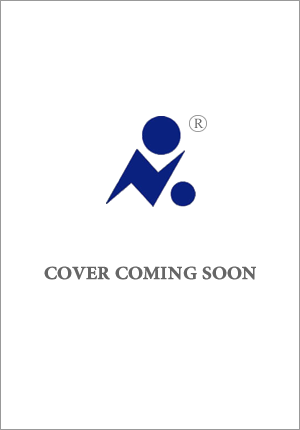 英文书名：THE EAST INDIAN作    者：Brinda Charry出 版 社：Scribner代理公司：WME/ANA/Lauren Li页    数：待定出版时间：待定代理地区：中国大陆、台湾审读资料：电子稿类    型：历史小说内容简介：    17世纪初，许多移民、奴隶和签约的仆役越过大西洋，来到新大陆，在他们当中，有些人是为了寻找新机会来到此地，而对于另一些人来说，他们的经历则仿佛一场野蛮的绑架事件。托尼（Tony）就是他们当中的一员，他是有记录的第一个踏上美洲大陆土地的东印度人。在他还很小的时候起，他的祖国就成为了英国的贸易前哨站。他是一个孤儿，在少年时代就被拐卖到美国弗吉尼亚州，成了种植园里的一个奴隶。    托尼在这片陌生的新土地上的境遇随着时间的流逝不断改变，但他始终努力地保持着自己的初心，铭记着自己的梦想，塑造自己的身份。他的庄园主人残酷地虐待和控制着他们这些奴隶，在这样的生活中，他和一个小男孩逐渐产生了一种温柔的联系，这个男孩的悲惨遭遇也在后来时常出现在他的睡梦中。托尼后来有机会与一位商人和美洲土著一起进行一次内陆探险，这次探险使他意识到这个世界比他想象的更广阔，更神秘。在詹姆斯敦，他成了一名医师学徒，这是他长期怀有却从未想过能够实现的野心。在这部小说中，托尼不断追逐着他已故的母亲和家的精神，同时在美国的新生活中寻找他曾经失去的家人。    本书根据一个流传至今的真实东印度男孩托尼的故事改编，它在整个东印度群岛殖民历史中只是一个注脚，但《东印度》这部小说是一个具有极强驱动力、描绘精美的作品，它讲述了一个男孩坚持不懈，渴望美好的生活，在一个蓬勃发展的国家发现自己的故事。作者简介：    布林达·查里（Brinda Charry）出生于印度并在那里长大，他是一位学者，专门研究莎士比亚及其同时代的作家作品。她对16和17世纪的种族和跨文化研究非常感兴趣，发表过多篇有关这一领域的文章和书籍。她此前曾在企鹅印度出版社出版过小说，不过本书将是她在美国出版的处女作。谢谢您的阅读！请将反馈信息发至：李文浩（Lauren Li）安德鲁·纳伯格联合国际有限公司北京代表处北京市海淀区中关村大街甲59号中国人民大学文化大厦1705室邮编：100872电话：010-82449901传真：010-82504200Email：Lauren@nurnberg.com.cn网址：http://www.nurnberg.com.cn
微博：http://weibo.com/nurnberg豆瓣小站：http://site.douban.com/110577/微信订阅号：ANABJ2002